Куда: Уважаемые господа!Коммерческое предложение от 28.07.2021 г.Низкорамный 3-х осный трал-контейнеровоз СпецПрицеп 994273, 2013 г.в., пробег 46 870 км., в наличии в г. Тверь.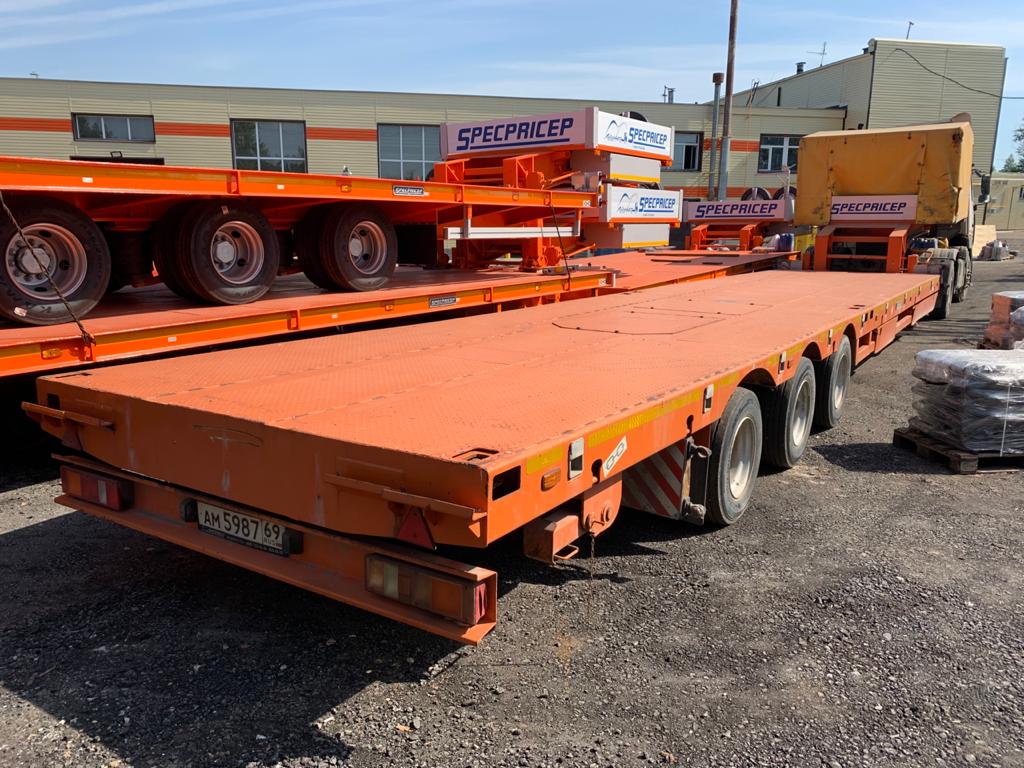 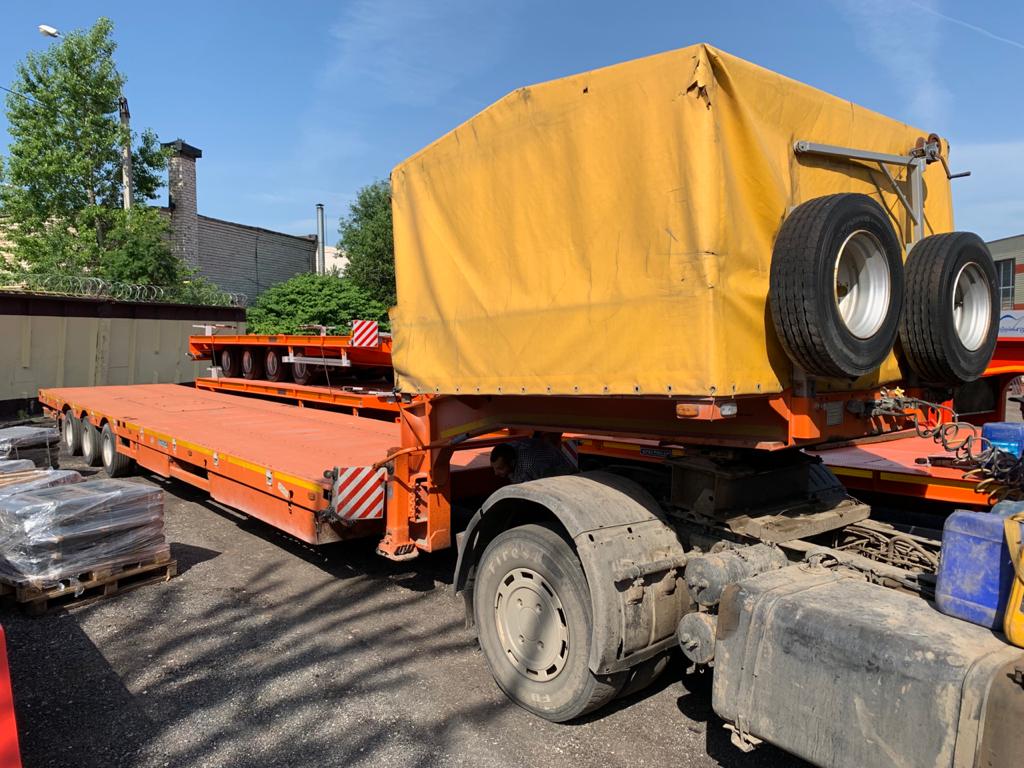 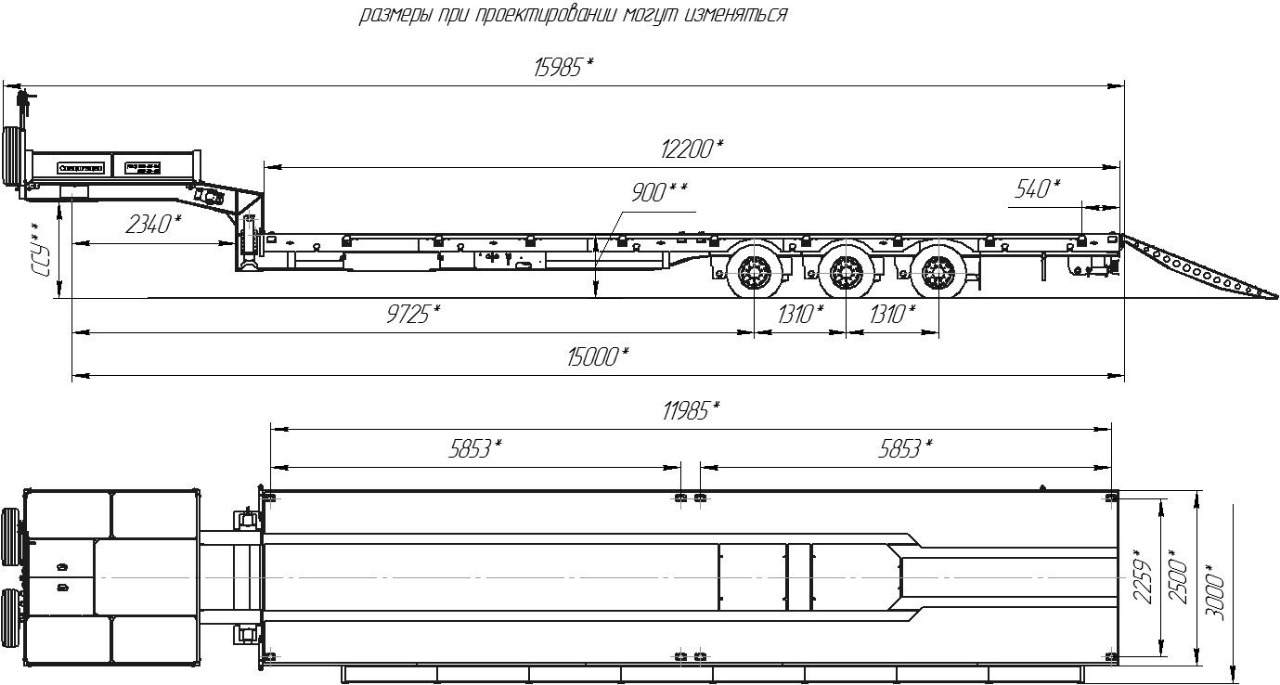 Грузоподъемность 42 000 кг; Нагрузка на ССУ 17 000 кг.снаряженная масса 10 000 кг;погрузочная высота 900 мм.,груз. площадка, ДхШ 12200x2500 мм; выдвижные уширители до 3000 мм. с ящиками под рамой – новые, не использовались, межосевое расстояние 1310 мм, шины Kormoran - 235/75R17,5 (12 шт. остаток 70% + 2 шт. запасных - новые не использовались); оси GIGANT (Германия) – 3 шт. (1-я и 2-я стационарные, 3-я самоустанавливающаяся); пневматическая подвеска с регулировкой по высоте; шкворень 2 дюйма; опоры механические двухскоростные, водостойкая светотехника, ЕBS WABCO,коуши для увязки груза, утопленные в настил, лебедка для подъема запасного колеса, борта на гусаке (алюминиевые, съемные, 400 мм), тент с каркасом на гусаке, трапы приставные стальные двухсекционные 300х2400 мм с углом заезда 200 – новые, не использовались,Контейнерные фитинги (2х20 и 1х40 футовый контейнер),Стойки (коники), устанавливающиеся на фитинговые замки, 6 шт.механические опоры на скосе,Цвет оранжевый.Установлено для соединения с тягачом: Розетки - ABS ISO 7638, ПС 325, ПС 326; БРС ½”.Высота ССУ – 1150 мм.Цена низкорамного трала СпецПрицеп модели 994273 в данной комплектации составляет сумму 2 200 000 руб., в т.ч. НДС 20%, самовывозом из г. Тверь.Возможен кредит или лизинг.Цена нового трал в данной комплектации под заказ 75 рабочих дней 3 890 000 руб.Возможна доставка до вашего города попутным тягачем по договоренности.Условия оплаты – предоплата 100%Скачать фото с сайта:https://www.maxcar54.ru/catalog/pritsepy-i-polupritsepy/traly/tral-konteynerovoz-spetspritsep-994273-2013-g-v/Диагностика WABCO:С уважением, Карнаков Вячеслав Владимирович
директор ООО "МаксКар"
8 (383) 233-32-53
8-913-752-39-768-913-477-09-39 (служебный)
стоянка – Федеральная трасса Р-254, северный обход Новосибирска, п. Садовый, ул. Пасечная, 10, (пост ГИБДД, гостиница «У самовара»)
maxcar54@mail.ruwww.maxcar54.ruhttps://www.youtube.com/channel/UCIiFI5uro5xB8fkw0N0pyRg/videoshttps://www.instagram.com/maxcar54ru/